Доброкачественная опухоль головного мозгаТипы опухолей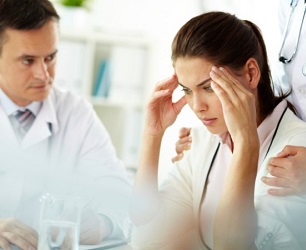   	Что понимают под диагнозом доброкачественной опухоли головного мозга? Такая опухоль является патологическим новообразованием, которое формируется в области головного мозга. Многие люди задумываются над вопросом: «Что такое доброкачественная опухоль головного мозга, симптомы и сколько живут с таким заболеванием?». Эта болезнь является аномальным образованием, которое возникает в головном мозге. В процессе его развития принимают участие сложившиеся клетки, из которых состоят ткани. Любая опухоль возникает и разрастается из-за стихийного роста клеток, происходящего в результате мутации. В случае если опухоль доброкачественная, их рост и деление постепенно замедляются, и они могут длительный период находиться в «состоянии сна».Что провоцирует начало роста новообразования однозначно сказать нельзя, но можно отметить ряд факторов, которые способствуют их делению: - генетическая предрасположенность; - воздействие электромагнитных волн (в том числе мобильная связь); - инфракрасное и ионизирующее излучения; - ГМО в употребляемых продуктах; - радиоактивное воздействие; - длительный контакт с токсичными химикатами: контакт с ртутью, свинцом, мышьяком и т.п.; - вирусы папилломатоза человека.  	Для доброкачественной опухоли, в отличие от злокачественной, характерны такие особенности: она формируется только в пределах границ, которые определяют ткани головного мозга и не распространяется в другие органы. Она медленно растет, а симптомы отличаются, в зависимости от локализации опухоли. Все виды доброкачественных опухолей головного мозга формируются из ткани, из которой он состоит, например, вены, артерии или нервы.Диагностика болезни  	Перед тем как четко диагностировать наличие доброкачественной опухоли мозга пациенту рекомендуют пройти ряд неврологических обследований, исследовать зрение, в процессе которого обязательно обследуется глазное дно, поддается контролю вестибулярный аппарат, то есть проверяются функции равновесия, а также орган обоняния, слуха и вкуса. Состояние кровеносных сосудов глазного яблока покажет уровень внутричерепного давления. Использование функциональных методов является залогом наиболее точных диагнозов.Методы диагностики:электроэнцефалография — использование данного метода выявит наличие общих и местных видоизменений в головном мозгу;рентгенология — рентгенография, компьютерная и магнитно-резонансная томография черепной коробки позволяет определить место локализации новообразования и его характерные особенности;лабораторное исследование — с помощью такого метода исследуют спинномозговую жидкость и получают доказательства характерных особенностей опухоли. 	Доброкачественная опухоль требует скрупулезного неврологического обследования пациента.Особенности в зависимости от вида опухоли1. Менингиома. Менингиому считают самой распространенной доброкачественной опухолью среди всех известных. Она встречается у 20% всех случаев заболеваний данного вида. В процессе ее формирования участвует ткань, из которой состоит спинной мозг и твердая оболочка головного мозга.2. Опухоль гипофиза.  Является редким заболеванием, во время которого происходит продуцирование гормонов гипофиза. Статистика гласит, что из тысячи человек им может заболеть один. Это порядка пятнадцати процентов из всех случаев заболеваний данного вида.3. Гемангиобластома.  Гемангиобластомой считают доброкачественную опухоль, которая формируется из тканей сосудов. Она имеет кистообразную форму. Эпителиальные клетки являются почвой для образования дермоидных и эпидермоидных кист. Это довольно редкие новообразования головного мозга, которые многие специалисты не считают как виды доброкачественных опухолей, но их действие в процессе формирования на мозг и его функции, имеет аналогичные проявления.Симптоматика заболевания  	Первоначальное проявление наличия доброкачественной опухоли мозга очень слабое, что обычно не вызывает волнения. Симптомы опухоли проявляются только тогда, когда она уже начинает сдавливать прилегающие ткани или продукты её жизнедеятельности начинают поступать в кровь. К первичным симптомам относятся: головные боли, усиливающиеся в ночное время или при физических нагрузках; снижение уровня интеллекта, проблемы с памятью; расстройства речи (невнятность произношения, изменение темпа); расстройства слуха; нарушение координации движений; рассеянное внимание; ухудшение зрения; парез лица или пальцев; психические нарушения; тошнота, провоцирующая рвоту, независящая от приёма пищи; спазмы мышц, судороги; периодическое онемение конечностей; сонливость, быстрая утомляемость. Все эти симптомы могут относиться и к другим заболеваниям, но если их проявление учащается и усиливается, приводит к ухудшению общего состояния, необходимо обратиться к врачу. Правильно поставленный диагноз и вовремя начатое лечение дают шанс на скорейшее выздоровление и более благоприятные прогнозы.Осложнения  	Доброкачественная опухоль головного мозга характеризуется определенными рисками и осложнениями, поэтому, как и любое другое заболевание, требует своевременного лечения. Например, несвоевременно проведенное хирургическое вмешательство, может стать причиной сдавливания некоторых отделов головного мозга, которое влечет за собой, к сожалению, развитие необратимых реакций, в процессе которых повреждаются жизненно или функционально важные ткани. В этом случае последствия могут быть так или иначе фатальными. Процесс хирургического вмешательства также может сопровождаться возникновением кровотечений, которые имеют негативные симптомы и последствия после проведения операции. Как говорится: «во всей этой бочке дегтя есть маленькая ложка меда». Развитие доброкачественной опухоли в человеческом мозге можно, так или иначе, остановить. Все виды таких опухолей операбельны, поэтому считаются безопасными. Единственной их негативной особенностью является возможность перерождения доброкачественной опухоли в злокачественную.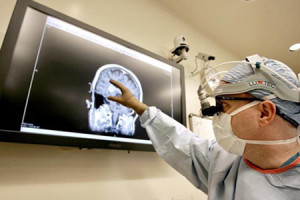 После удаления доброкачественной опухоли пациенту не назначается химиотерапия, поскольку она не метастазирует в другие органы. Восстановительный период должен проходить в спокойной обстановке, без лишних стрессов и волнений. Его длительность зависит от размеров удалённой опухоли и её удалённости от мозговых центров: чем крупнее опухоль, тем больше времени нужно на реабилитацию. У большинства прооперированных пациентов благоприятный прогноз, а значит при дальнейшем выполнении рекомендаций и постоянном контроле больше шансов на полное излечение. Главное, не заниматься самолечением и внимательно следить за состоянием здоровья. 